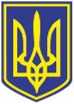 УкраїнаВИКОНАВЧИЙ КОМІТЕТЧОРНОМОРСЬКОЇ МІСЬКОЇ РАДИОдеського району Одеської областіР І Ш Е Н Н Я        18.08.2023                                                                212Про затвердження висновку щодо недоцільності позбавлення батьківських правВідповідно до статті 52, частини 6 статті 59 Закону України «Про місцеве самоврядування в Україні», Сімейного кодексу України, законів України «Про органи і служби у справах дітей та спеціальні установи для дітей», постанови Кабінету Міністрів України від 24 вересня 2008 року № 866 «Питання діяльності органів опіки та піклування, пов’язаної із захистом прав дитини», відповідно до ухвали Іллічівського міського суду Одеської області від 25 травня 2023 року по справі № 501/1964/23, та враховуючи пропозиції комісії з питань захисту прав дитини при виконавчому комітеті Чорноморської міської ради Одеського району Одеської області від 26 липня 2023року (протокол № 7),               виконавчий комітет Чорноморської міської ради Одеського району Одеської області вирішив:        1. Затвердити висновок про недоцільність позбавлення батьківських прав щодо малолітнього --------------------, ----------------- року народження (додається).        2.  Доручити службі у справах дітей Чорноморської міської ради Одеського району Одеської області (Лілія Гудкова) виступати представником органу опіки та піклування у засіданнях суду по даній справі.Міський голова								Василь ГУЛЯЄВЗАТВЕРДЖЕНОрішенням виконавчого комітету Чорноморської міської ради Одеського району Одеської області від  18.08.2023  №  212ВИСНОВОКвиконавчого комітету Чорноморської міської ради Одеського району Одеської області як органу опіки та піклування по справі № 501/1964/23Про недоцільність позбавлення батьківських прав --------------------------------   щодо малолітньго------------------------------------,  ---------------- р.н.В провадженні Іллічівського міського суду Одеської області перебуває цивільна справа             № 501/1964/23 за позовом ---------------------------- про позбавлення батьківських прав ------------------------------------щодо малолітнього сина ---------------------------, ---------------- року народження. Третя особа, яка не заявляє самостійних вимог щодо предмету спору, - орган опіки та піклування виконавчого комітету Чорноморської міської ради Одеського району Одеської області. Згідно з пунктом 4 статті 19 Сімейного кодексу України передбачено, що при розгляді судом спорів щодо позбавлення та поновлення батьківських прав обов’язковою є участь органу опіки та піклування, який подає суду письмовий висновок щодо розв’язання спору на підставі відомостей, одержаних у результаті обстеження умов проживання дитини, батьків, інших осіб, які бажають проживати з дитиною, брати участь у її вихованні, а також на підставі інших документів, які стосуються справи. При розгляді позовної заяви ---------------------- про позбавлення батьківських прав -------------------------щодо малолітнього сина ---------------------------, -------------------- року народження, та матеріалів служби у справах дітей Чорноморської міської ради Одеського району Одеської області встановлено:-------------------- з ------------------------ перебували у шлюбі з 17 червня 2017 року по 24 вересня 2020 року, від якого мають малолітнього сина ----------------------,---------- року народження. Після розлучення дитина залишилась проживати в сім’ї батька за адресою: вулиця ------------, будинок № ----, квартира № -----, місто Чорноморськ Одеського району Одеської області.Умови проживання батька -------------------- задовільні, придатні для виховання і розвитку дитини. Квартира з усіма зручностями, облаштована меблями та побутовою технікою. За інформацією комунального некомерційного підприємства «Чорноморська лікарня» Чорноморської міської ради Одеського району Одеської області на прийом до                        лікаря – педіатра звертається як матір, так батько, які обидва сумлінно виконують усі призначення та рекомендації лікаря. За інформацією закладу дошкільної освіти (ясла-садок) № 14 «Горобинка» Чорноморської міської ради Одеського району Одеської області дитиною займається тільки батько ----------------------  та бабуся зі сторони батька. Мати у садку була один раз.						2Всі побажання та вимоги вихователів, оплату за дитячий садок батько здійснював вчасно.Спеціалістом служби у справах дітей Чорноморської міської ради Одеського району Одеської області було проведено опитування малолітнього----------------------,------- року народження.Встановлено, що ------- мешкає разом з батьком, бабусею -----, дідусем -------- та дядьком -----------. Мати хлопчика звуть --------------, вона мешкає окремо. Зі слів -------------- він з мамою проводить час, гуляє та дуже її любить. Зі святами та днем народження ---------------вітає батько. До садочку хлопчика також водить та забирає батько.Мати ------------------------надала до служби у справах дітей Чорноморської міської ради Одеського району Одеської області власноручну заяву, в який зазначила, що вона надає згоду на позбавлення її батьківських прав відносно малолітнього сина ------------------, ---------------- року народження.Питання про позбавлення батьківських прав --------------- щодо малолітнього сина ---------------------------, --------------- року народження, розглядалось на засіданні Комісії з питань захисту прав дитини 26 липня 2023 року, на якому був присутній батько ---------------------, який не зміг обґрунтувати мету, яку він прагне досягнути позбавленням батьківських прав і яким чином позбавлення батьківських прав матері ---------------------- змінить існуючу ситуацію і сприятиме захисту інтересів малолітньої дитини.У відповідності до п.п. 15,16,17 Постанови Пленуму Верховного суду України № 3               від 30 березня 2007 року ухилення батьків від виконання своїх обов’язків має місце коли вони не піклуються про фізичний і духовний розвиток дитини, її навчання, підготовку до самостійного життя, зокрема: не забезпечують необхідного харчування, медичного догляду, лікування дитини, що негативно впливає на її фізичний розвиток як складову виховання; не спілкуються з дитиною в обсязі, необхідному для її нормального самоусвідомлення; не надають дитині доступу до культурних та інших духовних цінностей; не сприяють засвоєння нею загальновизнаних норм моралі, не виявляють інтересу до її внутрішнього світу, не створюють умов для отримання нею освіти.Зазначені фактори, як кожен окремо, так і в сукупності, можна розцінювати як ухилення від виховання дитини лише за умови винної поведінки батьків, свідомого нехтування ними своїми обов’язками.--------------------------не надав підтверджень винної поведінки матері дитини щодо невиконання батьківських обов’язків. Згідно з частиною 3,4 статті 155 Сімейного кодексу України відмова батьків від дитини є неправозгідною, суперечить моральним засадам суспільства. Ухиляння батьків від виконання батьківських обов’язків є підставою для покладення на них відповідальності, встановленої законом. Враховуючи наведене, на підставі п.п. 4, 5 ст. 19 Сімейного Кодексу України, враховуючи рекомендації Комісії з питань захисту прав дитини від 26 липня 2023 року, діючи в інтересах малолітнього ---------------------, -----------------------року народження, виконавчий комітет Чорноморської міської ради Одеського району Одеської області як орган опіки та піклування вважає за недоцільне позбавлення ----------------------- батьківських прав щодо малолітнього -------------------,     ------------------ року народження.Начальник служби у справах дітей 					Лілія ГУДКОВАОльга Лісіцина 4-15-36